   Nennformular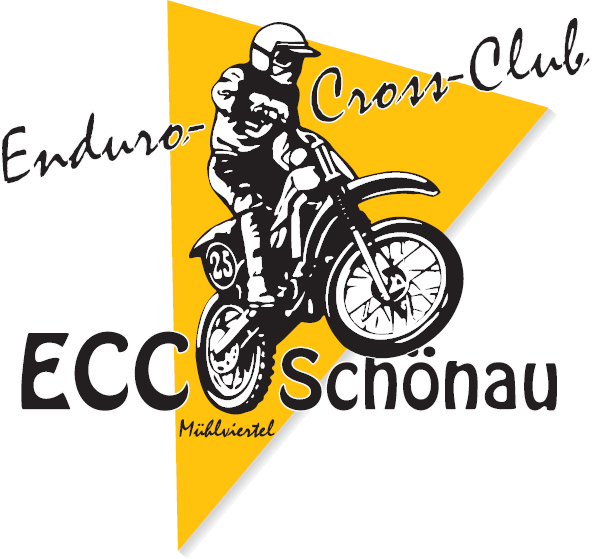         Samstag 27. Juli 2019(Bitte in BLOCKBUCHSTABEN und leserlich ausfüllen!)Bitte gewünschte Klasse(n) ankreuzen:10 min vor Rennbeginn zum Vorstart, keine Verzögerungen!- Oberösterreich vs. Niederösterreich:OÖNÖECC–Vereinslauf (nur für ECC Vereinsmitglieder!)MX-OpenMX-250 ccm65 ccm bzw.  ○  85 ccm (fahren gemeinsam, Wertung getrennt)Spezial-Enduro RennenVornameNachnameGeburtsdatumWunsch-StartnummerEmailPLZ / OrtStraßeClubTel / Handy__                     ____________________________   Schönau, 27. Juli 2019                                                                       Unterschrift (Bei minderjährigen Fahrern Unterschrift eines Erziehungsberechtigten!)